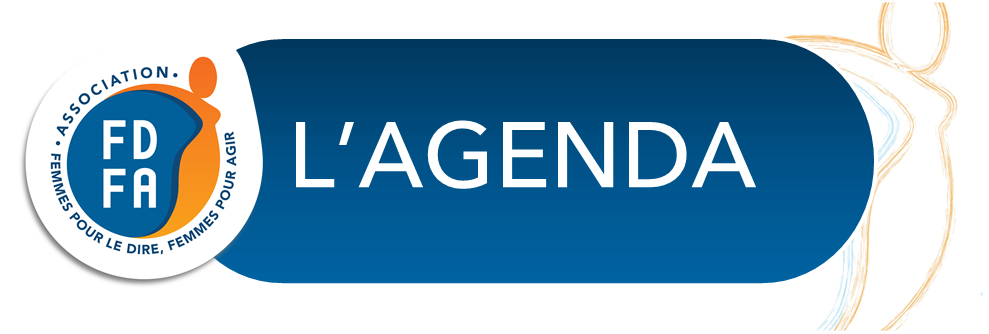 L’actualité de FDFA  Mai 2020L’EDITO	1POUR NOUS JOINDRE	2ECOUTE VIOLENCES FEMMES HANDICAPEES – 01 40 47 06 06	2SOLIDARITE !	3LE COIN DES BENEVOLES	3LES PERMANENCES & ATELIERS	4LE CONFINEMENT ET VOUS	4FOCUS DU MOIS : LA PRESIDENCE EN ACTION	6QUOI DE NEUF SUR LA TOILE	7ESPACE CULTURE	9L’EDITO11 mai ! Il semble que l’horizon s’éclaircit. Derrière cette date « probable », un espoir.  Un espoir en demi-teinte parce qu’il est question d’un déconfinement progressif. D’où de nombreux questionnements. Il est question des enfants qui retourneront en classe. Mais dans quelles proportions, dans quelles conditions, avec quelles précautions ? Il est question de reprendre le chemin du travail mais tout en préconisant le maintien dans la mesure du possible du télétravail. Qui en décidera ? Qui sera concerné ?Il est question de n’autoriser que la reprise d’activité de certains secteurs. Les activités non essentielles ne pourront pas rouvrir. Qui jugera qu’un secteur est plus essentiel qu’un autre ?Quant aux personnes âgées et aux personnes à risque, elles devront rester confinées plus longtemps semble-t-il.Et tout un chacun d’expliquer ce qui se passera ou pourra se passer ou risquera de se passer après le 11 mai…Mais de tous ces discours, une certitude émerge : nul·le ne sait de quoi l’avenir sera fait. Nous sommes démuni·es face à cette situation inédite. Nous constatons que toutes les avancées techniques et tous les progrès technologiques ne nous sont d’aucun secours. Pire, nous devons chacune et chacun penser le monde et penser notre place dans ce monde. Ce sont des questionnements qui bien souvent nous dépassent, nous effraient, nous déstabilisent. La plupart de nos certitudes volent en éclats. Ce que nous tenions pour acquis n’est plus. Sans doute est-il venu le moment de mettre en place ce que nous espérions et revendiquions avant la pandémie : une société plus respectueuse des différences, plus inclusive, plus solidaire. Cette société, elle commence par chacune et chacun d’entre nous. Bon courage à toutes et à tous. Prenez bien soin de vous et de vos proches.Restez chez vous ![sommaire]POUR NOUS JOINDRELes salariées de l’association sont en télétravail aux horaires habituels d’ouverture de l’association, c’est-à-dire du lundi au vendredi de 10h à 13h et de 14h à 18h. En dehors de ces horaires, nous vous remercions de respecter notre droit à la déconnexion.Les vendredis 1er et 8 mai ainsi que le jeudi 21 mai sont fériés. L’association ne sera donc pas joignable à ces dates.Pour nous contacter :Marie Conrozier, chargée de mission Lutte contre les violences : marie.conrozier@fdfa.fr // 01 43 21 21 47Isabelle Dumont, chargée de mission Communication et Développement associatif : isabelle.dumont@fdfa.fr // 01 43 21 21 07Les coprésidentes demeurent joignables par courriel :Claire Desaint : claire.desaint@fdfa.frDanielle Michel-Chich : danielle.michel-chich@fdfa.frCatherine Nouvellon : catherine.nouvellon@fdfa.frECOUTE VIOLENCES FEMMES HANDICAPEES – 01 40 47 06 06Notre numéro d’écoute est de nouveau joignable aux horaires habituels : le lundi de 10 h à 13 h et de 14 h 30 à 17 h 30 et le jeudi de 10 h à 13 h.01 40 47 06 06Si le numéro est occupé pendant ces plages d’ouverture, nous vous invitons à renouveler votre appel. Nous n’avons pas accès aux messages laissés sur la boîte vocale et nos écoutantes ne pourront donc pas vous recontacter.Pour les personnes déficientes auditives, une adresse courriel est à votre disposition pour nous joindre : ecoute@fdfa.fr En dehors de ces horaires, vous pouvez contacter le 3919 (Violences Femmes Info) désormais ouvert 7j/7 de 9 h à 19 h.La plateforme arretonslesviolences.gouv.fr, mise en place par le gouvernement, reste active 24/7j et permet de dialoguer avec des forces de l’ordre formées aux violences sexistes et sexuelles de manière anonyme et sécurisée.En cas d’urgence, composez le 17.Retrouvez les dispositifs sur https://www.centre-hubertine-auclert.fr/article/agir-pendant-le-confinement-les-dispositifs-pour-les-femmes-victimes-de-violencesSOLIDARITE !Je navigue avec LiloVous pouvez nous financer gratuitement en utilisant Lilo pour vos recherches quotidiennes sur le net.Pour découvrir ce nouveau moteur et nous financer gratuitement, c'est très simple :Se rendre sur http://www.lilo.org/?utm_source=ecoute-violences-femmes-handicapees  pour utiliser le moteur de recherche Lilo.Cumuler au minimum 50 gouttes d'eau.Aller sur la fiche projet http://www.lilo.org/fr/ecoute-violences-femmes-handicapees/?utm_source=ecoute-violences-femmes-handicapees et verser au minimum 50 gouttes d'eau la première fois que vous nous versez vos gouttes d'eau (les fois suivantes, c'est à souhait).Faire ses recherches au quotidien avec Lilo pour gagner des gouttes d'eau.Reverser régulièrement ses gouttes d'eau, en se rendant directement sur la fiche projet http://www.lilo.org/fr/ecoute-violences-femmes-handicapees/?utm_source=ecoute-violences-femmes-handicapees Simple à installer, Lilo fonctionne aussi bien sur PC que sur tablette et smartphone. Pour les tablettes et smartphone, il suffit d’installer l’application.Sur PC, tout vous est expliqué pas à pas sur https://www.lilo.org/fr/ : il suffit de cliquer sur « Choisir Lilo comme moteur de recherche ».Merci d’utiliser Lilo pour vos recherches. Merci de diffuser le plus largement possible l’information. C’est en créant une importante communauté d’internautes utilisant Lilo que nous pourrons soutenir efficacement notre projet ! Bonne navigation avec Lilo. [sommaire]LE COIN DES BENEVOLESRelevé d’heures de bénévolat – déclaration mensuelleVous participez activement aux actions de l’association Femmes pour le Dire, Femmes pour Agir – FDFA en étant bénévole.Nous vous remercions de votre engagement et de votre don de temps qui permettent à notre association de faire avancer et progresser la citoyenneté des femmes en situation de handicap.Comme vous le savez, afin de simplifier la collecte et la compilation des heures effectuées par chaque bénévole, nous avons créé un outil collaboratif : le formulaire en ligne !Nous vous invitons à déclarer les heures de bénévolat que vous avez effectuées à la fin de chaque mois sur : https://webquest.fr/?m=81676_heures-de-benevolat-2020  Pour toute question sur ce formulaire, merci de contacter Emilie, l’administratrice qui se charge de compiler les données : emiliefdfa@gmail.com [sommaire]LES PERMANENCES & ATELIERSToutes les permanences et tous les ateliers sont suspendus jusqu’à nouvel ordre.[sommaire]LE CONFINEMENT ET VOUSFenêtre(s) : une fresque collectiveLaissez votre imagination s’évader et parler votre créativité !Fenêtre sur cour, fenêtre sur rue déserte, fenêtre en ville ou à la campagne… Fenêtre, invitation perpétuelle vers l’ailleurs…Mettons à profit ce confinement imposé pour tenter la grande évasion créative ! Nous vous invitons toutes et tous à écrire et à créer autour de la thématique « Fenêtre(s) ».Inspirations : les applaudissements à la fenêtre, le monde à ma fenêtre, la fenêtre de l’humour, fenêtre sur la poésie, le printemps à ma fenêtre, convivialité aux fenêtres, le soleil par la fenêtre, fenêtre sur le monde, le jardin à ma fenêtre, fenêtre sur court/cours, l'art à ma fenêtre, regards par la fenêtre, par ma fenêtre je vois...Modalités pratiques : sur des carrés de 15cm sur 15cm (carton, canson, papier ou autres), imaginez des dessins, peinture, photos, textes, collages, etc.Ces créations individuelles seront rassemblées pour former une fresque collective autour de cette période inédite.Finalité : cette fresque murale collective sera accrochée dans le local associatif et nous permettra de nous retrouver autour d’un vernissage "déconfinement". Un immense merci à Isabelle Martelet, animatrice de l’atelier d’écriture mieux-être, pour cette idée originale !Oreille attentiveBrigitte se propose de sortir du sommeil l’oreille attentive, le lien téléphonique entre votre association et vous.Si vous souhaitez un coup de fil de Brigitte, merci de vous inscrire auprès de Marie : marie.conrozier@fdfa.fr // 01 43 21 21 47Une nouvelle rubrique d’actualité sur le site de FDFA : le confinement vu par nosadhérent·esDécouvrez un florilège de textes écrits par nos adhérent·es. De la chronique au poème en passant par le journal ou les pensées, chacune et chacun prend sa plume pour partager avec vous un moment au travers de l’écrit.Des textes inédits à savourer et déguster sans modération ! http://fdfa.fr/le-confinement-vu-par-nos-adherent%c2%b7es/Colloque 2019 « Les femmes handicapées et le sport : empowerment ! »Les premières vidéos de notre colloque qui s’est tenu le 14 mars 2019 à la Mairie annexe du 14ème arrondissement sous le marrainage de Marie-Amélie Le Fur, athlète paralympique et présidente du Comité Paralympique et sportif français sont accessibles sur notre chaîne YouTube https://www.youtube.com/watch?v=T4fLNzFLWLE&list=PLdgEok2_AAKGZW2geSkX_4PWr9YXoSSegDu côté de la MDPH de ParisLes agents de la MDPH de Paris restent entièrement mobilisés, à distance ou en se déplaçant plusieurs fois par semaine pour assurer les tâches qui ne peuvent être dématérialisées. Les accueils physique et téléphonique ainsi que les permanences en langue des signes française (LSF) et pour les aidants sont toujours fermés.Néanmoins, la MDPH reste joignable :- par mail : contact@mdph.paris.fr- ou par téléphone au 3975, numéro unique d’appels (de 9 heures à 17 heures de lundi à vendredi) via lequel les usagers sont mis en relation avec les équipes de la MDPH, de la DASES et du CASVP en fonction de la nature des demandes.La CDAPH est organisée de façon dématérialisée. Les envois de flux à la CAF continuent pour maintenir les droits.L’équipe d’évaluation de la MDPH est également mobilisée à distance et sur site pour assurer le maintien de l’évaluation des dossiers reçus.​Le site Internet https://handicap.paris.fr/ et les réseaux sociaux MDPH sont régulièrement mis à jour. N'hésitez pas à les consulter et à suivre la MDPH sur Twitter et LinkedIn.L’AGEFIPH lance une cellule d’écoute et de soutien psychologique à distance destinée aux personnes en situation de handicap – dispositif Agefiph Ile-de-France pour soutenir l’emploiComposez le 0800 11 10 09 (appel gratuit) de 9h à 22h du lundi au dimancheAccessible aux personnes sourdes et malentendantes en cliquant iciAppelez si vous ressentez le besoin d'un soutien psychologique et si vous êtes dans l'une de ces situations :demandeur d’emploi,salarié (y compris les salariés en alternance),stagiaire de la formation professionnelle,travailleur non salarié,proche ou aidant d’une personne en situation de handicap.Cette cellule est également ouverte aux agents de la fonction publique.[sommaire]FOCUS DU MOIS : LA PRESIDENCE EN ACTIONRetrouvez cette nouvelle rubrique qui vous présente des « morceaux choisis » des actions menées par une ou plusieurs de nos trois coprésidentes. C’est Claire Desaint qui nous livre un compte-rendu de ses activités d’avril ainsi que quelques perspectives.Suite du Grenelle de lutte contre les violences conjugales : le groupe Handicap s'est réuni en visioconférence le 3 avril pour finaliser le cahier des charges des centres ressources régionaux annoncés lors du Grenelle de lutte contre les violences conjugales pour les femmes et filles handicapées, mesure 28 : « déployer dans chaque région un centre ressource pour accompagner les femmes en situation de handicap dans leur la vie intime et sexuelle et leur parentalité ». Le groupe a également élaboré la circulaire à l’intention des directions d'établissements comme annoncé dans la mesure 29 : « rappeler à l’ensemble des établissements et services médico sociaux la nécessité du respect de l’intimité et des droits sexuels et reproductifs des femmes accompagnées ». Impact du confinement sur les femmes : de nombreuses associations féministes s’inquiètent des conséquences du confinement  pour les femmes : l’augmentation des violences intrafamiliales, le partage aléatoire entre femmes et hommes des multiples tâches supplémentaires comme l’aide aux devoirs. FDFA a relayé sur son site les informations pour prévenir et lutter contre les violences conjugales, en augmentation en raison du confinement http://fdfa.fr/violences-conjugales-pendant-le-confinement/.Sur le site, se trouve un lien vers le communiqué du Haut Conseil à l'égalité sur le confinement révélateur des rôles sociaux des femmes et des hommes : http://fdfa.fr/article-du-hce-sur-le-confinement-revelateur-des-roles-sociaux-des-femmes-et-des-hommes/, la Déclaration de la Clef – dont FDFA est membre - sur les conséquences pour les femmes du confinement dû au Covid 19, des liens vers de nombreux articles d'associations féministes ou de personnes handicapées en raison du confinement, Parentalité et confinement de #NousToutes, la plateforme d'information numérique Handeo, les supports faciles à lire et à comprendre sur SantéBD.Conséquences du confinement sur les personnes handicapées : FDFA a relayé sur son site les informations concernant les personnes handicapées  http://fdfa.fr/informations-pour-les-personnes-handicapees-de-la-ville-de-paris-pendant-le-confinement/, l'Attestation assouplie pour les personnes handicapées : http://fdfa.fr/assouplissements-des-sorties-des-personnes-en-situation-de-handicap/ Devant le peu d'informations relatives aux personnes handicapées, FDFA a envoyé un courrier au Ministre de la Santé, à la Secrétaire d’Etat aux personnes handicapées et à la Secrétaire d’Etat à l’égalité femmes/hommes demandant à avoir des informations et des données genrées sur les impacts du Covid19 sur les personnes handicapées.FDFA fait partie de l'association GFPH - Groupement français des personnes handicapées - qui organise un travail de « pair accompagnement » pour les personnes handicapées. Claire Desaint participe à la formation  « Intervenant pair » à l’Université d’Angers, prévue en mai mais reportée au 4 septembre.Au niveau international : Claire Desaint, co-présidente, participera au Webinar le 5 mai sur l’évaluation de la France par le Comité ONU des droits des personnes handicapées. C'est en effet cette année que le rapport de la France concernant l’application de la Convention de l'ONU sur les droits des personnes handicapées sera examiné. Comme pour toutes les Conventions de l'ONU, des rapports alternatifs peuvent être présentés par les associations et la société civile pour refléter la réalité du terrain, les gouvernements se focalisant plus sur ce qui a été fait aux niveau législatif et institutionnel. FDFA a participé au rapport alternatif écrit avec le CFHE dès janvier 2016, car le rapport de la France a été remis à cette date. Maudy Piot et Claire Desaint ont participé aux réunions, écrit les commentaires sur l’article 6 qui concerne les femmes handicapées et insisté pour que tous les domaines soient couverts avec leurs spécificités pour les femmes : santé, éducation, emploi, justice, accès aux responsabilités…Au niveau européen : l'Assemblée générale du Forum européen des personnes handicapées devait avoir lieu à Zagreb en Croatie le 10 mai, précédé d’une réunion du Comité Femmes auquel participe Claire Desaint. En raison du Coronavirus, la réunion aura lieu virtuellement. Le séminaire prévu par le Comité Femmes sur la Convention d'Istanbul - Convention du Conseil de l'Europe sur la prévention et la lutte contre la violence à égard des femmes et la violence domestique - est remplacé par un Webinar, le 8 mai, lors duquel Claire Desaint interviendra pour présenter FDFA et sa lutte contre les violences à l'encontre des femmes handicapées et l'audition en 2018 devant le Comité chargé de l'évaluation de la mise en application par la France de la Convention d'Istanbul. Le Comité des parties à la Convention d’Istanbul a d'ailleurs publié une déclaration exprimant la volonté et la détermination des États parties à respecter les normes de la Convention d’Istanbul comme source d’orientation pour l’action gouvernementale pendant le déclenchement de l’actuelle pandémie de COVID-19.[sommaire]QUOI DE NEUF SUR LA TOILERetrouvez toutes nos informations en textes ou en images sur notre site : http://fdfa.fr  Ce mois-ci, découvrez :Initiatives et ressources de la Ville de Paris pour les personnes handicapées : http://fdfa.fr/informations-pour-les-personnes-handicapees-de-la-ville-de-paris-pendant-le-confinement/Conseils pratiques : http://fdfa.fr/parentalite-et-confinement/Handicap et sorties dérogatoires : http://fdfa.fr/assouplissements-des-sorties-des-personnes-en-situation-de-handicap/Un article du Haut Conseil à l’Egalité entre les femmes et les hommes sur les rôles sociaux pendant le confinement : http://fdfa.fr/article-du-hce-sur-le-confinement-revelateur-des-roles-sociaux-des-femmes-et-des-hommes/Violences faites aux femmes et confinement : « les normes de la Convention d’Istanbul s’appliquent en tous temps »  http://fdfa.fr/declaration-convention-distanbul-et-confinement-covid19/Le billet d’humeur d’Olivier… Y a-t-il des morts utiles ? La question doit paraître futile à celle ou à celui qui meurt. On meurt, un point c’est tout, juste parce qu’on a vécu. Mais quelque fois, on aimerait bien qu’elles puissent servir à quelque chose. La planète entière souffre et pleure ses mortes et ses morts, sans sépulture. [lire la suite]Retrouvez aussi votre association sur les réseaux sociaux :Facebook : www.facebook.com/fdfa15  Twitter : https://twitter.com/FDFA_Contact LinkedIn : https://www.linkedin.com/company/fdfa-–-femmes-pour-le-dire-femmes-pour-agir/  Aimez ces pages pour recevoir automatiquement les nouvelles de votre association !FDFA sur YouTube : https://www.youtube.com/channel/UCR0Vtt_AVAPbHI6vbzFshsQ Ailleurs sur la Toile :Handicap : plateforme d’entraidePour atténuer l’isolement et permettre aux jeunes handicapé·es de rester mobilisé·es autour de leur projet d’études ou d’insertion professionnelle, la FÉDÉEH (Fédération étudiante pour une dynamique études et emploi avec un handicap) a mis en place la plateforme www.entraide-handicap-fedeeh.org qui met en relation un·e lycéen·ne, étudiant·e ou jeune diplômé·e handicapé·e en demande d’appui et un·e jeune, désireuse d’apporter une aide à distance. En s’inscrivant en quelques minutes ils pourront ainsi adresser une demande de soutien scolaire, méthodologique, moral, d’orientation, de coaching professionnel, de lien social, etc.Formation en ligne#NousToutes organise des sessions de formation en ligne, gratuites, sur les violences sexuelles et les violences au sein du couple. Près de 5000 personnes ont déjà été formées !
Pour vous inscrire, cliquez sur la date qui vous intéresse !Samedi 2 mai, de 14h à 16h30Mardi 5 mai, de 19h à 21h30Samedi 9 mai, de 14h à 16h30Ces formations sont ouvertes à toutes et tous. Si vous souhaitez proposer à vos ami·es de s'inscrire, partagez-leur ce lien : http://bit.ly/formationsntHandicap invisible et accessibilité – visioconférenceL'Apact et la Maison de Victor Hugo ont le plaisir de vous inviter à une visioconférence le 4 mai de 17 h à 19 h.Face à des réalités diverses et parfois complexes, quelles solutions pour faciliter la vie de chacun·e ? Quelles mesures spécifiques en temps de crise ?Participation gratuite sous réserve d’inscriptionInscrivez-vous par ce lienEnquête Handicap moteur acquis et emploiUne étudiante Conseillère en Economie Sociale Familiale recherche dans le cadre d'un mémoire sur "la réinsertion sociale des femmes en situation de handicap moteur acquis" des personnes pour répondre à son questionnaire en ligne.PétitionDevant les échos positifs de la Tribune sortie dans le Monde le 18 avril (que vous pouvez lire en totalité sur le site du réseau Mage : « Coronavirus : Il faut « revaloriser les emplois et carrières à prédominance féminine »), une pétition est disponible en ligne :http://change.org/RevalorisezEmploisFéminisés   [sommaire]ESPACE CULTUREAppel d’artPendant le confinement de nombreuses personnes sont isolées. Et pour certaines, le handicap, la précarité ou le simple fait de ne pas avoir accès au numérique, les éloignent encore davantage de tout lien social.Si vous êtes dans ce cas, adultes comme enfants, vous pouvez solliciter gratuitement un Appel d’art.A votre demande, un bénévole vous appelle et vous propose un temps d'échange autour de contenus culturels : description d’œuvres, d’exposition en ligne, lecture de textes, poèmes, contes, actualités ou même pourquoi pas pousser la chansonnette.Cela vous intéresse ? Demandez un bénévole à contact@souffleurs.org ou au 06 40 65 69 38. Appel d'art est un service proposé par Souffleurs d’Images - CRTHwww.souffleurs.org / www.crth.org Et un poème de Danielle Michel-Chich :Je me souviens de la marchande de jonquilles à la sauvette au coin du boulevardJe me souviens du plaisir de boire un verre en terrasseJe me souviens de mon ras-le-bol de devoir encore faire les coursesJe me souviens de la difficulté à garer ma voiture dans ParisJe me souviens de mon agenda débordant d’engagements et de réunionsJe me souviens du bonheur à flâner dans une librairieJe me souviens des rires partagés au cours d’un dîner entre amisJe me souviens…Mais…Je sais ce qu’être confiné veut direJe sais qu’il faut limiter les courses à l’essentielJe sais qu’il faut cent fois par jour se laver les mainsJe sais qu’il faut se tenir à distance des voisins que l’on salueJe sais que je ne peux pas embrasser mes petits-enfantsJe sais que toute entorse au confinement peut être mortelleEt…Je n’oublie pas les femmes victimes de violence enfermées avec leur bourreauJe n’oublie pas les SDF dont personne ne se soucie et qui ignorent tout du virusJe n’oublie pas les personnes handicapées qui n’ont plus d’aide à domicileJe n’oublie pas les personnes âgées isoléesJe n’oublie pas la détresse de ceux qui trouvent porte close aux restos du cœurJe me souviens du goût de la libertéJe sais qu’il faut la border à l’intérieur de nos quatre mursJe n’oublie pas ceux qui luttent pour survivreJe n’oublie pas ceux qui se battent pour que nous vivions [sommaire]Rédactrice : Isabelle DUMONT avec la contribution de Claire DESAINT© FDFA – Avril 2020